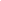 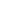 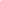 ProjectDateWritten By[project][date][author]COMPANY REPRESENTED BY:COMPANY REPRESENTED BY:COMPANY REPRESENTED BY:Company RepresentativeTitleReceptivity[representative_name][representative_title][receptivity]SUMMARY: [summary]SUMMARY: [summary]SUMMARY: [summary]ACTION: [action]ACTION: [action]ACTION: [action]